			         บันทึกข้อความ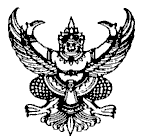 ส่วนราชการ คณะ											ที่						  วันที่                   					เรื่อง  ขออนุมัติเปิดรับนักศึกษาและกำหนดค่าธรรมเนียมการศึกษา ค่าลงทะเบียนเรียน และค่าใช้จ่ายอื่นๆ แบบเหมาจ่ายเรียน   อธิการบดี (ผ่านคณบดีคณะ……………………..…………….)ตามที่คณะ..........................…….…………………………………….……… ได้ดำเนินการปรับปรุงหลักสูตร....................................................................................................................... พ.ศ.2560 ไปแล้วนั้น เพื่อให้การรับนักศึกษาภาค.......... ปีการศึกษา............. เป็นไปด้วยความเรียบร้อย คณะ................................................................ จึงขออนุมัติให้โครงการ......................................................................................................................................เปิดรับสมัครนักศึกษาเพื่อจัดการเรียนการสอน ณ  มหาวิทยาลัยรามคำแหง หัวหมาก กองงานวิทยาเขตบางนา สาขาวิทยบริการเฉลิมพระเกียรติจังหวัด.............................................. อื่นๆ ณ จังหวัด.............................................. โดยกำหนดเงื่อนไขการเปิดรับสมัคร ค่าธรรมเนียมการศึกษา ค่าลงทะเบียนเรียน และค่าใช้จ่ายอื่นๆ แบบเหมาจ่าย ดังนี้ 1. คณะ..........................…….…………………………………….………ขอรับรองว่าจำนวนและคุณสมบัติอาจารย์ประจำหลักสูตรเพื่อรองรับการทำวิทยานิพนธ์หรือการศึกษาอิสระมีเพียงพอและเป็นไปตามเกณฑ์
ของประกาศกระทรวงศึกษาธิการ เรื่อง เกณฑ์มาตรฐานหลักสูตรระดับบัณฑิตศึกษา พ.ศ.25582. หลักสูตร.................................................................................................... ได้รับความเห็นชอบจากที่ประชุมสภามหาวิทยาลัยรามคำแหง ในการประชุมครั้งที่.............. วาระที่.............. เมื่อวันที่…………………….. โดยกำหนดแผนการรับนักศึกษาในปีการศึกษา ..................... ได้ไม่เกิน ................... คน โดยขอรับนักศึกษา
เพื่อเข้าศึกษาในโครงการฯ จำนวน ................... คน	กรณีหลักสูตรต้องได้รับความเห็นชอบจากสภาวิชาชีพ คณะได้ดำเนินการตามประกาศหรือข้อกำหนดของแต่ละวิชาชีพเป็นที่เรียบร้อยแล้วและได้รับความเห็นชอบตามเอกสารอ้างอิงที่...................................ลงวันที่ ................................. 3. ขอกำหนดค่าธรรมเนียมการศึกษา ค่าลงทะเบียนเรียนและค่าใช้จ่ายอื่นๆ แบบเหมาจ่าย ดังนี้	3.1 จัดเก็บค่าธรรมเนียมการศึกษา ค่าลงทะเบียนเรียนและค่าบำรุงการศึกษา ตามข้อบังคับมหาวิทยาลัยรามคำแหงว่าด้วยอัตราค่าธรรมเนียมการศึกษา ค่าลงทะเบียนเรียนและค่าบำรุงการศึกษา การศึกษาภาคพิเศษระดับปริญญาโท พ.ศ.2560 (ข้อ 4 - ข้อ 7) จำนวนเงิน ................................................ บาท (.....................................................................................................)	3.2 จัดเก็บค่าใช้จ่ายอื่นตามข้อบังคับมหาวิทยาลัยรามคำแหงว่าด้วยอัตราค่าธรรมเนียมการศึกษา ค่าลงทะเบียนเรียนและค่าบำรุงการศึกษา การศึกษาภาคพิเศษระดับปริญญาโท พ.ศ.2560 (ข้อ 8) ซึ่งโครงการฯ มีความจำเป็น จำนวนเงิน ......................... บาท (......................................................)- 2 -	3.3 ขอดำเนินการจัดเก็บค่าธรรมเนียมการศึกษา ค่าลงทะเบียนเรียน และค่าบำรุงการศึกษาแบบเหมาจ่ายตามข้อบังคับมหาวิทยาลัยรามคำแหงว่าด้วยอัตราค่าธรรมเนียมการศึกษา ค่าลงทะเบียนเรียนและค่าบำรุงการศึกษา การศึกษาภาคพิเศษระดับปริญญาโท พ.ศ.2560 (ข้อ 9) รวมเป็นเงิน ................................... บาท (………………………………………………………………………) โดยให้นักศึกษาแบ่งชำระเป็น ….. งวด ๆ ละ ..................บาท (………………………………………………………………………) รายละเอียดตามตารางที่แนบ4. การบริหารโครงการจะถือปฏิบัติตามข้อบังคับ ระเบียบ มติสภามหาวิทยาลัยและ ก.บ.ม.ร. ตลอดจนหลักเกณฑ์ วิธีการและแนวปฏิบัติที่เกี่ยวข้องจึงเรียนมาเพื่อโปรดพิจารณา หากเห็นชอบขอได้โปรดเสนอ ก.บ.ม.ร. พิจารณาอนุมัติ (.........................................................)  ประธานกรรมการบริหารโครงการฯหมายเหตุ กรณีที่คณะนำหลักสูตรของคณะไปเปิดการเรียนการสอนในลักษณะโครงการศึกษาภาคพิเศษ ให้คณบดีเป็นผู้เสนอขออนุมัติต่ออธิการบดีตามเงื่อนไขดังกล่าวหลักสูตรของคณะที่เปิดการเรียนการสอน ณ มหาวิทยาลัยรามคำแหง หัวหมาก ในลักษณะปริญญาโทภาคปกติ/ภาคพิเศษ และหลักสูตรที่เปิดการเรียนการสอนที่สาขาวิทยบริการเฉลิมพระเกียรติ ให้คณะคำนวณจำนวนอาจารย์ที่มีภาระงานเกี่ยวกับการเป็นที่ปรึกษาวิทยานิพนธ์และการค้นคว้าอิสระ ตามเกณฑ์มาตรฐานหลักสูตรระดับบัณฑิตศึกษา พ.ศ.2558 ก่อน